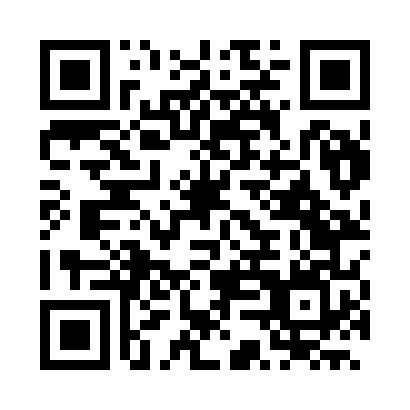 Prayer times for Sorriso, BrazilWed 1 May 2024 - Fri 31 May 2024High Latitude Method: NonePrayer Calculation Method: Muslim World LeagueAsar Calculation Method: ShafiPrayer times provided by https://www.salahtimes.comDateDayFajrSunriseDhuhrAsrMaghribIsha1Wed4:385:5011:403:005:296:382Thu4:385:5011:403:005:296:373Fri4:385:5111:403:005:296:374Sat4:385:5111:402:595:286:375Sun4:385:5111:392:595:286:366Mon4:385:5111:392:595:276:367Tue4:385:5111:392:595:276:368Wed4:385:5211:392:595:276:369Thu4:395:5211:392:595:276:3610Fri4:395:5211:392:585:266:3511Sat4:395:5211:392:585:266:3512Sun4:395:5211:392:585:266:3513Mon4:395:5311:392:585:266:3514Tue4:395:5311:392:585:256:3515Wed4:395:5311:392:585:256:3516Thu4:395:5311:392:585:256:3517Fri4:405:5411:392:585:256:3518Sat4:405:5411:392:585:256:3419Sun4:405:5411:392:575:246:3420Mon4:405:5411:392:575:246:3421Tue4:405:5511:392:575:246:3422Wed4:405:5511:402:575:246:3423Thu4:415:5511:402:575:246:3424Fri4:415:5611:402:575:246:3425Sat4:415:5611:402:575:246:3426Sun4:415:5611:402:575:246:3427Mon4:415:5611:402:575:246:3428Tue4:425:5711:402:575:246:3429Wed4:425:5711:402:575:246:3430Thu4:425:5711:402:575:246:3431Fri4:425:5711:412:585:246:35